Conținutul-cadru al memoriului de prezentareDenumirea proiectului:MODERNIZARE BAZA SPORTIVA IN COMUNA DOBRA”II. Titular: Numele: UAT COMUNA DOBRA, JUDETUL DAMBOVITA - adresa poștală;Comuna DOBRA, sat Dobra, judetul Dambovita- numărul de telefon, de fax și adresa de e-mail, adresa paginii de internet;           Tel. 0771353483 e-mail: primariadobra@comunadobra.ro; pagina internet: www.comunadobra.ro- numele persoanelor de contact:NICA DANIEL COSMIN –Primar - 0771353483ANGHEL FLORIN SEBASTIAN – proiectant general – 0723316133III. Descrierea caracteristicilor fizice ale întregului proiect:un rezumat al proiectului;Proiectul propune construirea unei baze sportive cu teren de fotbalREGIMUL TEHNIC Se vor efectua lucrări de sistematizare verticală , lucrări de construire suprafață de joc si clădire vestiare și anexe. CARACTERISTICILE CONSTRUCȚIEI PROPUSE Ansamblul va fi format din clădirea de vestiare și amenajările exterioare constând în suprafața de joc, împrejmuire și refacere magazie. Nr. și denumire corpuri de cladire A - vestiare 1 bucNr. și denumire lucrări amenajare: B – suprafața joc teren de fotbal C - împrejmuire D –magazie existentaRegim de înalțime: parter (P)H max clădire 2.75 m  (vestiare )H împrejmuire 1.50 m Suprafața construită vestiare 74 mpSuprafata teren fotbal 6400 mpCategoria de importanță C Clasa de importanță IIIGradul de rezistență la foc II DESCRIERE FUNCȚIONALA Corp A - clădire vestiare - acces principal-hol distribuție - vestiare sportivi - vestiar arbitrii - grupuri sanitareMagazie- 41 mp ce va fi folosita cu scop utilitarAmenajare B- suprafață teren fotbal si zone verzi adiacente- Platforme betonate 50mpAmenajare C - împrejmuire 191 ml Amenajare DModernizare actualului vesstiar si incadrarea claditrii ca magazine, ce va fi folosita in scop utilitar- 41 mpSOLUȚII CONSTRUCTIVE ȘI DE FINISAJ SISTEMUL CONSTRUCTIV Corp A - clădire vestiare Fundație din beton armat-placa generala. Structura este metalica-fiind folosite 5 containere metalice.Amenajare B – suprafața  sport- strat suport –gazon natural; - strat drenant din pietriș - pamânt compactat Se realizeaza instalatie de irigareAmenajare C - împrejmuire teren - fundații izolate din beton simplu -  stâlpi metalici înglobati în fundație - panouri bordurate fixate prin sudură de stâlpi, respectiv tevi rectangulare conform detalii. Amenajare D – modernizare magazie existenta -se vor reface finisajele si se va aplica o tencuiala armata la exterior INSTALAȚIILE Instalații sanitare Alimentarea cu apă se face de la un put forat.Apa potabilă va fi filtrată înainte de livrare la obiectele sanitare. Sursa de apă caldă menajeră va fi centrala termică prin intermediul unui preparator de apă cu acumulare și a unui boiler electric amplasate în spațiul tehnic. Instalația de evacuare ape uzate menajere va fi proiectată astfel: Apele uzate provenite de la grupurile sanitare peste cota terenului, vor fi evacuate gravitațional pâna la căminul exterior de canalizare de unde vor fi conduse către un bazin etanș vidanjabil dimensionat corespunzator. Se va prevedea instalație de canalizare gravitaționala a apelor de ploaie de pe învelitori, cu dispersie directă în terenul natural. De asemenea se vor amplasa 2 grupuri de rigole pentru colectarea apei de pe suprafața de joc; acestea se vor deversa gravitațional la teren. Obiectele sanitare vor fi din porțelan sanitar și oțel inox. Se vor prevedea obiecte sanitare corespunzătoare pentru persoanele cu handicap. Bateriile amestecatoare și robineții vor fi din oțel inox. Instalații de încălzire Spatiul nu va fi folosit pe timpul iernii, in cazul in care temepratura va fi una scazuta se vor folosi convectoare electrice.Apa calda va fi furnizata de aparate instant.Instalații electrice Alimentarea cu energie electrică este asigurată din rețeaua locală. Se va asigura iluminatul interior, iluminatul exterior și instalație electrică de forța. Contorizarea se realizeaza la nivelul tabloului general.Pentru partea de alimentare cu apa se va utiliza un put forat deservit de o camera de pompe.Iar pe partea de canalizare se va racorda la un bazin vidanjabil etans amplasat pe spatiul verde . In ceea ce priveste racordul de electricitate, cladirea va fi racordata  la reteaua comunala. Incalzirea si prepararea apei calde menajere se face printr-o centrala termica electrica, amplasata intr-un spatiu dedicat.În ceea ce privește salubrizarea (transportul deseurilor din constructii) se va realiza un contract cu o firma de specialitate și se prevede amplasarea unui container special pentru deseurile specifice ce va fi preluat separat de resturile menajere ale functiunii.SISTEMATIZARE VERTICALĂ ȘI DRUM ACCES BAZA SPORTIVĂ 	Sistematizarea verticală s-a făcut ținând cont atât de configurația terenului cât și de structura și fundațiile clădirilor și lucrărilor de amenajare proiectatate. Terenul s-a amenajat fie în săpătură, fie în umplutură rezultând astfel un volum minim de terasamente. Suprafața de joc va fi sub formă de acoperiș în patru pante de 1 %, conform proiectului tip, iar celelalte suprafețe vor fi orizontale. Baza sportivă s-a amplasat în așa fel încât clădirea de vestiare să fie adiacentă drumului local. În incinta terenului de fotbal accesul va fi numai pietonal printr-un gang de acces amenajat în clădirea de vestiare. Accesul rutier în incinta terenului de fotbal se va face din drumul local existent în imediata vecinatate, va avea lățimea de 3,50 m, pentru utilajele de intretinere.Asigurarea exigențelor minime de calitate La proiectarea cladirii, s-a tinut cont de normele in vigoare.b) descrierea, după caz, şi a altor categorii de lucrări incluse în soluţia tehnică de intervenţie propusă, respectiv hidroizolaţii, termoizolaţii, repararea/înlocuirea instalaţiilor/echipamentelor aferente construcţiei, demontări/montări, debranşări/branşări, finisaje la interior/exterior, după caz, îmbunătăţirea terenului de fundare, precum şi lucrări strict necesare pentru asigurarea funcţionalităţii construcţiei reabilitate;Nu este cazulc) analiza vulnerabilităţilor cauzate de factori de risc, antropici şi naturali, inclusiv de schimbări climatice ce pot afecta investiţia;Analiza de risc cuprinde următoarele etape etape principale:Identificarea riscurilor; se va realiza în cadrul ședințelor lunare de progres de către membrii echipei de proiect. Identificarea riscurilor trebuie să includă riscuri care pot apărea pe parcursul întregului proiect: financiare, tehnice, organizaționale, cu privire la resursele umane implicate precum și riscuri externe (politice, de mediu, legislative).Evaluarea probabilității de apariție a riscului. Riscurile identificate vor fi caracterizate în funcție de probabilitatea lor de apariție și impactul acestora asupra proiectului.Identificarea măsurilor de reducere sau evitare a riscurilor.b) justificarea necesității proiectului;Analizând situația actuală se poate trage concluzia că investiția este atât necesara cât și oportună. Prinmodernizarea  bazei sportive se urmarește: creşterea nivelului de educaţie, de socializare şi a stării de sănătate a tuturor cetăţenilor comunei (copii, tineri, adulţi, vârstnici şi persoane cu handicap) prin practicarea exerciţiilor fizice şi sportului în cadrul activităţilor de educaţie fizică şi sport; revigorarea activităţilor sportive; dezvoltarea activităţilor sportive în comună în corelaţie cu programele naţionale de dezvoltare rurală; creşterea participării locuitorilor din comuna la activităţi sportive; creşterea numărului de copii şi tineri care participă la competiţii sportive ce se desfăşoară în comună. Neexecutarea la timp a lucrărilor propuse în prezentul DALI va conduce la scăderea gradului de atractivitate a localității atât pentru stabilirea tinerilor cât si pentru investitori. Îmbătrânirea populației, fenomen cu care se confruntă majoritatea localităților din mediul rural, se va accentua tot mai mult.    - planşe reprezentând limitele amplasamentului proiectului, inclusiv orice suprafaţă de teren solicitată pentru a fi folosită temporar (planuri de situaţie şi amplasamente);Constructia care face obiectul prezentei documentatii are un caracter definitiv.NECESITATEA INVESTITIEI:Necesitatea sistematizarii si bazei sportive derivă din nevoia de a proteja mediul inconjurator, de a înfrumuseța locul și de organiza activități de petrecere a timpului liber si de recreere pentru tineri, contribuind la cresterea gradului de civilizatie a locuitorilor comunei, in vederea apropierii de standardele europene, cu directe implicatii benefice in asigurarea unui climat sanatos de convietuire in cadrul comunitatii locale si cu un impact pozitiv asupra cresterii gradului de socializare a locuitorilor din cadrul comunei. Acest obiectiv este în conformitate cu prevederile Măsurii “M6/DI6B - Investitii in infrastructura de baza si imbunatatirea accesului la servicii pentru populatie si in conformitate cu prevederile S.D.L. al GAL „Ialomita de Jos”. Pentru reducerea discrepantelor dintre urban si rural, din punct de vedere al economiei, sanatatii, scolii, culturii, etc. una din solutii o reprezinta implementarea unor strategii integrate de dezvoltare.In cadrul programelor de dezvoltare a spatiului rural romanesc, LEADER reprezinta o noua modalitate si oportunitate ce permite, prin intermediul parteneriatelor public-private locale, determinarea nevoilor identificate la nivel local in folosul comunitatilor locale.Abordarea LEADER va contribui la dezvoltarea echilibrata a teritoriilor rurale si la accelerarea evolutiei structurale. Implicarea actorilor locali in dezvoltarea propriilor zone va determina o dezvoltare dinamica elaborate si implementata local, administrate de reprezentantii GAL.GAL –urile (Grupuri de Actiune Locala) reprezinta parteneriatele public-private si sunt organismele care gestioneaza fondurile F.E.A.D.R.In Strategia de Dezvoltare Locala a Comunei Dobra e prevazuta ca masura modernizarea bazei sportive. Totodata si in Strategia Judetului Dambovita este prinsa ca prioritate acesta actiune.Conform Anexa 7 Studiu potential socio-economic de dezvoltare zone rurale a Măsurii “M6/DI6B - Investitii in infrastructura de baza si imbunatatirea accesului la servicii pentru populatie si in conformitate cu prevederile S.D.L. al GAL „Ialomita de Jos”  Comuna Dobra este caracterizata de urmatoarele valori: -	IC (potentialul socio economic)- 0.4304-	PEND(Potentialul endogen)- 0.57-	FGEO(CAracterizare fizico-economica) – 0.41-	AECO(Activitati economice)- 0.38-	EEDIL(Echipare tehnico-edilitara)- 0.28-	PUMAN (Capital uman) -0.49Comuna Dobra, este o localitate  cu 3657 locuitori în care a fost identificat ca prioritar acest obiectiv general si care doreste ca prin implementarea proiectului ”Modernizare baza sportiva in comuna Dobra”.Din punct de vedere al necesitatii investitiei, se stie dintotdeauna ca spatiile cu destinatie sportiva, mai ales in mediul rural este un parametru al calitatii vietii care raspunde in mod complex nevoilor individuale sau de grup, sub aspect biologic, social, economic si psihologic. Calitatea activitatilor este implicata in calitatea mediului urban prin efectele sale pozitive in planurile spatio-functional, estetico-ambiental, ecologic si implicit in calitatea vietii.Scopul acestor reabilitari este: stoparea fenomenului de degradare al infrastructurii, cresterea calitatii peisajului, cresterea gradului de confort al populatiei, inlaturarea aspectului neingrijit si neunitar al aleilor ce deservesc spatiile urbane, cresterea gradului de siguranta rutiera si nu in ultimul rand imbunatatirea calitatii factorilor de mediu,  In prezentul proiect se propune, in masura in care acest lucru va fi fezabil, unificarea si infrumusetarea imaginii zonelor tratate. Infrumusetarea peisajului prin solutii moderne, din punct de vedere al amenajarii spatiilor verzi duc la cresterea gradului de confort al populatie si la stoparea fenomenului de degradare al mediului inconjurator. Oportunitatile care vor surveni realizarii acestui proiect nu sunt de ignorat. Acestea se refera la dezvoltarea complexa si multilaterala a comunei Dobra. De asemenea, prin ideea arhitecturală propusă, această sistematizare și amenajare a bazei sportive se va concretiza intr-o locatie care va reprezenta o emblema pentru comuna Dobra.Necesitatea si oportunitatea investitiei sunt determinate si de dorinta de a creste calitatea mediului ambiant in care traiesc si isi desfasoara activitatea locuitorii. In plus, realizarea acestei investitii va conduce la sporirea gradului de confort si va oferi oportunitatea petrecerii timpului liber intr-un mod civilizat si agreabil.Daca spatiul este amenajat frumos asigurandu-se un climat echilibrat si revigorant, pastrandu-se o buna relatie cu locuitorii, se va realiza o sensibilitate a vizitatorilor asupra utilizarii lui, iar prin urmare oamenii vor ajunge sa si-l insuseasca ca o locatie publica si liant comunitar.c) valoarea investiției;d) perioada de implementare propusă;Durata de realizare a investiției este de 12 luni, din care 9 luni pentru lucrarile C+Me) planșe reprezentând limitele amplasamentului proiectului, inclusiv orice suprafață de teren solicitată pentru a fi folosită temporar (planuri de situație și amplasamente);Plansa A.01 si A.02f) o descriere a caracteristicilor fizice ale întregului proiect, formele fizice ale proiectului (planuri, clădiri, alte structuri, materiale de construcție și altele).a) categoria şi clasa de importanţă;■ Categoria de importanta C – normala ■ Gradul III rezistenta la foc	■ Clasa de importanta IIIb) cod în Lista monumentelor istorice, după caz;Nu este cazulan/ani/perioade de construire pentru fiecare corp de construcţie;Anul de cconstruire pentru cladirea cu functiunea acctuala de Cabina spoertiva este 1986suprafaţa construită;- Suprafata construita desfasurata existenta: 41mp- cabina sportive-categoria curti constructii - 9290mp- teren sportsuprafaţa construită desfăşurată;- Suprafata construita desfasurata existenta: 41mp- cabina sportive-categoria curti constructii - 9290mp- teren sportg) alţi parametri, în funcţie de specificul şi natura construcţiei existente.3.4. Analiza stării construcţiei, pe baza concluziilor expertizei tehnice şi/sau ale auditului energetic, precum şi ale studiului arhitecturalo-istoric în cazul imobilelor care beneficiază de regimul de protecţie de monument istoric şi al imobilelor aflate în zonele de protecţie ale monumentelor istorice sau în zone construite protejate. Se vor evidenţia degradările, precum şi cauzele principale ale acestora, de exemplu: degradări produse de cutremure, acţiuni climatice, tehnologice, tasări diferenţiate, cele rezultate din lipsa de întreţinere a construcţiei, concepţia structurală iniţială greşită sau alte cauze identificate prin expertiza tehnică.In elaborarea prezentei expertize s-au avut in vedere urmatoarele normative:I - Codul de proiectare seismică - Partea a III-a - Prevederi pentru „Evaluarea seismică a clădirilor existente”  - Indicativ P 100-3/2019, din 09.10.2019II - C 254-2022 - Îndrumător privind cazuri particulare de expertizare tehnică a clădirilor pentru cerința fundamentală «rezistența mecanică și stabilitate ;III - Cod de proiectare CR 1-1-3-2012 – „Evaluarea actiunii zapezii asupra constructiilor”IV - Conform Cod de proiectare CR 1-1-4-2012 - „Evaluarea actiunii vantului asupra constructiilor”V - Conform Normativ de proiectare NP112-2014 - „Zonarea dupa adancimea minima de inghetVecinatati 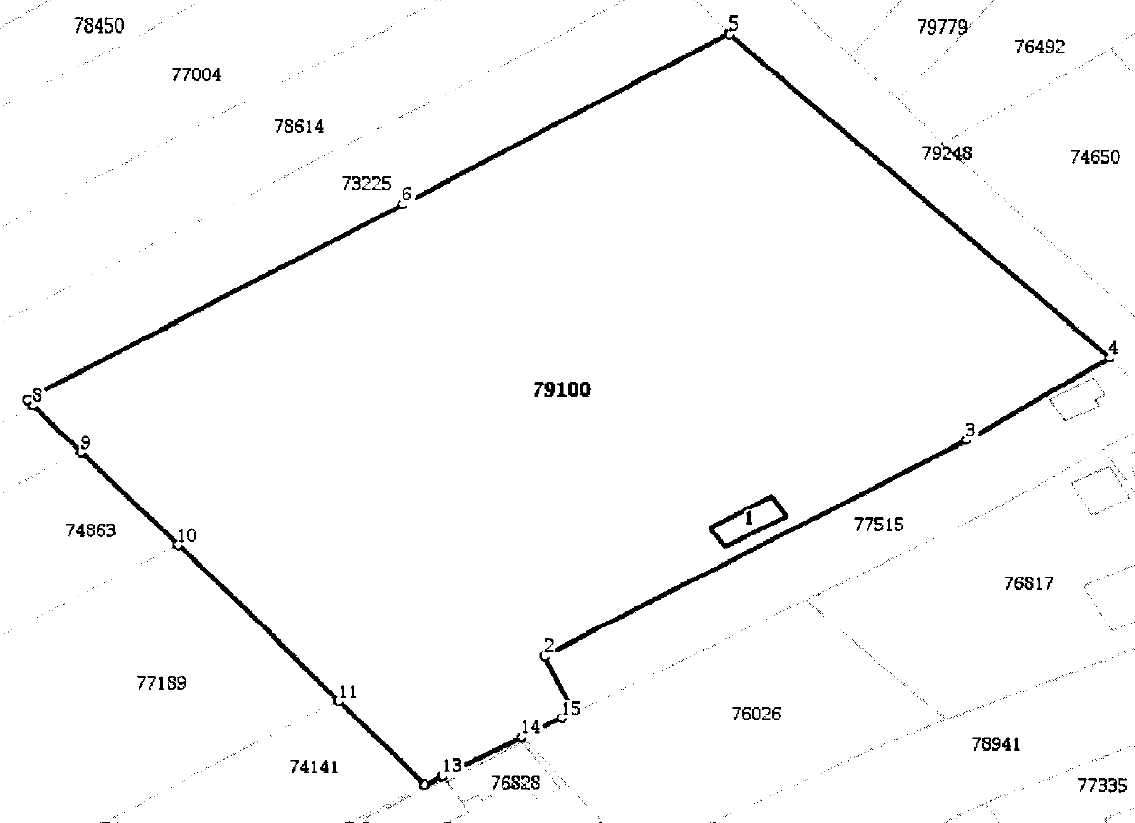  Detalii despre elementele constructive ale constructiiei :Cladirea este realizate integral dpdv structural, aceasta incluzand structura de rezistenta a acestora, sarpanta din lemn impreuna cu invelitoarea din tabla metalica, tamplaria , finisajele interioare si exterioare.  Construcția C1, propusă pentru modernizare, este o construcție pe zidărie portantă fără sâmburi sau centuri din beton, armat, pe fundații continue din beton armat cu planșeu din beton armat, iar închiderile exterioare din caramidă plină de 25 cm. Învelitoarea este din tablă plană pe șarpantă din lemn.        Sarpantele au fost realizate din material lemnos, avand urmatoarea structura, de jos in sus: popi, pane, cosoroabe, capriori, pe care este montata astereala.    DETALII DE EXECUTIE :       In urma examinarii vizuale, nu au fost observate mici degradari vizibile ale elementelor structurale existente dar nu au fost constate tasari diferentiate ale cladirilor, astfel incat expertul concluzioneaza ca starea tehnica (fizica) a cladirilor este satisfacatoare, sub cerintele din normativelor in vigoare.Comportarea seismica:         Incarcarea seismica orizontala a cladirii existente se determina conform normativului pentru evaluarea seismica a cladirilor existente P100-3, in conformitate cu codul de proiectare seismica P100-1.  Conform codului de proiectare seismica P100-1/2013, acceleratia orizontala a terenului este ag=0.30 g, perioada de colt a amplasamentului Tc=0.7sec, clasa de importanta a constructiei existente este III.   Conform codului de proiectare CR1-1-3-2012 pentru evaluarea actiunii zapezii, incarcarea din zapada pe sol Sk=2 kN/m2, coeficientul de expunere Ce=1.0 (expunere normala).Conform codului de proiectare CR1-1-4-2012 valoarea de referinta a presiunii dinamice a vantului in amplasament este qb=0.4 kPa, categoria terenului este III.Starea tehnică, inclusiv sistemul structural şi analiza diagnostic, din punctul de vedere al asigurării cerinţelor fundamentale aplicabile, potrivit legii.Se apreciaza ca toate constructiile analizate din cadrul imobilului caracterizate de valoarea indicatorului R3=0.59 . prezinta vulnerabilitate RIDICATA la actiuni seismice.        Necesitatea intervenţiei structurale asupra construcţiilor existente, degradate de acţiunea cutremurului sau vulnerabile seismic se stabileşte pe baza urmatoarelor criterii:- realizarea unui nivel de siguranţă raţional;- mărimea resurselor financiare, materiale, umane pentru reducerea risculuiseismic al construcţiilor din fondul existent, raportat la dimensiunile acestui fond;- perioada de exploatare aşteptată, mai mică la clădirile existente decât la cele nou construite.Indicatorii R1, R2 si R3 arata daca si in ce masura, este asigurat nivelul de performanţă de limitare a degradarilor, esential pentru satisfacerea Obiectivului de performanţă de baza (OPB). Prin asigurarea nivelului de performanţă de limitare a degradarilor sunt asigurate si celelalte doua niveluri de performanţă (de siguranţă a vieţii si de prevenire a prăbuşirii).. Actul doveditor al forţei majore, după caz.Nu este cazul. Concluziile expertizei tehnice şi, după caz, ale auditului energetic, concluziile studiilor de diagnosticarea) clasa de risc seismic;Lucrarea realizata pe terenul din Com. Dobra, Sat Dobra, jud. Dâmbovița, Nr. Cad. 79100 -C1 a fost edificata in regim de inaltime P avand suprafata de 41 m2  (Desfasurata 41 m2 ) , cu o structura pe zidărie portantă fără sâmburi sau centuri din beton, armat, pe fundații continue din beton armat iar închiderile exterioare din caramidă plină de 25 cm , urmand a fi amenajata si modernizata .     Luand in considerare valorile celor trei indicatori R1, R2 si R3, se apreciaza pe baza codului P100-3/2019, pentru corpul de cladire C1 avand destinatia de Cabina Sportiva , clasa de risc seismic Rs II, clasa in care se incadreaza cladirile pentru care posibilitatea de prabusire in caz de cutremur este redusa, dar un seism major poate afecta elementele de compartimentare, scarile, etc, fara a pune in pericol structura de rezistenta.Ca urmare, conform cu prevederile de la 3.3.(2) respectiv 3.3.(5) din P100-3/2019 sunt necesare lucrări de intervenții astfel încât după efectuarea acestora construcția să poată fi încadrată în clasa de risc seismic Rs III . b) prezentarea a minimum două soluţii de intervenţie;Expertiza propune măsuri de intervenții pentru aducerea construcției de la gradul de asigurare seismică RsII (actual) la gradul de asigurare seismică RsIII (propus) . Lucrarile de modernizare si amenajare ce urmeaza a fi  executate nu afecteaza integritatea elementelor structurale a cladirilor vecine.  Calitatea lucrarilor denota o buna executie, in conformitate cu exigentele de conformare structurale actuale si cu normele specifice de calitate. Calitatea executiei este corespunzatoare cerintelor prevazute de reglementarile tehnice in vigoare.Urmarirea curenta are caracter permanent si se realizeaza prin grija proprietarului.        Constatarile facute se inregistreaza in cartea tehnica a constructiei de persoana mentionata mai sus, iar in cazul constatarii unor degradari, se stabilesc masurile de interventie in timp . Urmarirea curenta se realizeaza prin examinarea vizuala directa, cu mijloace simple de masurare.Iata o lista exemplificativa a fenomenelor ce se pot constata la urmarirea curenta a comportarii constructiei:--desprinderea trotuarelor de soclul cladirii;--umflarea sau scufundarea pardoselilor;--deformatii vizibile ale samburilor;--tasari diferentiate, vizibile ale samburilor;;--umezirea suprafetelor;--infiltratii de apa sau infundarea instalatiilor de canalizare;--schimbarea culorii suprafetelor, urmare a aparitiei condensului, ciupercilor sau mucegaiului;--ruginirea partilor metalice ale constructiei;         In acest caz, pentru satisfacerea obiectivului de performanta de baza (OPB), sunt necesare lucrari de interventie si consolidare elementelor structurale a constructiilor expertizate in urma carora se poate trece extinderea constructiei .Lucrari de interventie propuse:  Soluţia  de consolidare a construcţiei existente este dată de camasuieli pe partea exterioara ale peretilor portanti care să preia integral încărcările gravitaţionale sau seismice.   Structura existentă nu mai deţine rol portant, acesta fiind preluat de peretii camasuiti cu beton armat. Grosimea acestora se va stabilii in functie de solutia care se va alege in Proiectul Tehnic impreuna cu dimensionarea structurii Pentru stabilirea categoriei lucrarilor de interventie, nivelurile de vulnerabilitate seismica ale constructiilor se clasifica functie de indicatorii R3 sau Rconv conform Codul P100-3/2019:   Se apreciaza ca toate constructiile analizate din cadrul imobilului caracterizate de valoarea indicatorului R3=0.59 . prezinta vulnerabilitate RIDICATA la actiuni seismice.        Necesitatea intervenţiei structurale asupra construcţiilor existente, degradate de acţiunea cutremurului sau vulnerabile seismic se stabileşte pe baza urmatoarelorcriterii:- realizarea unui nivel de siguranţă raţional;- mărimea resurselor financiare, materiale, umane pentru reducerea risculuiseismic al construcţiilor din fondul existent, raportat la dimensiunile acestui fond;- perioada de exploatare aşteptată, mai mică la clădirile existente decât la celenou construite.     Indicatorii R1, R2 si R3 arata daca si in ce masura, este asigurat nivelul deperformanţă de limitare a degradarilor, esential pentru satisfacerea Obiectivului deperformanţă de baza (OPB). Prin asigurarea nivelului de performanţă de limitare a degradarilor sunt asigurate si celelalte doua niveluri de performanţă (de siguranţă a vieţii si de prevenire a prăbuşirii).         In acest caz, pentru satisfacerea obiectivului de performanta de baza (OPB), sunt necesare lucrari de interventie si consolidare elementelor structurale a constructiilor expertizate in urma carora se poate trece extinderea constructiei Lucrarile de modernizare si amenajare ce urmeaza a fi  executate nu afecteaza integritatea elementelor structurale a cladirilor vecine.  Calitatea lucrarilor denota o buna executie, in conformitate cu exigentele de conformare structurale actuale si cu normele specifice de calitate. Calitatea executiei este corespunzatoare cerintelor prevazute de reglementarile tehnice in vigoare.Urmarirea curenta are caracter permanent si se realizeaza prin grija proprietarului.        Constatarile facute se inregistreaza in cartea tehnica a constructiei de persoana mentionata mai sus, iar in cazul constatarii unor degradari, se stabilesc masurile de interventie in timp . Urmarirea curenta se realizeaza prin examinarea vizuala directa, cu mijloace simple de masurare.Iata o lista exemplificativa a fenomenelor ce se pot constata la urmarirea curenta a comportarii constructiei:--desprinderea trotuarelor de soclul cladirii;--umflarea sau scufundarea pardoselilor;--deformatii vizibile ale samburilor;--tasari diferentiate, vizibile ale samburilor;;--umezirea suprafetelor;--infiltratii de apa sau infundarea instalatiilor de canalizare;--schimbarea culorii suprafetelor, urmare a aparitiei condensului, ciupercilor sau mucegaiului;--ruginirea partilor metalice ale constructiei;soluţiile tehnice şi măsurile propuse de către expertul tehnic şi, după caz, auditorul energetic spre a fi dezvoltate în cadrul documentaţiei de avizare a lucrărilor de intervenţii;Expertiza propune măsuri de intervenții pentru aducerea construcției de la gradul de asigurare seismică RsII (actual) la gradul de asigurare seismică RsIII (propus) . Lucrarile de modernizare si amenajare ce urmeaza a fi  executate nu afecteaza integritatea elementelor structurale a cladirilor vecine.  Calitatea lucrarilor denota o buna executie, in conformitate cu exigentele de conformare structurale actuale si cu normele specifice de calitate. Calitatea executiei este corespunzatoare cerintelor prevazute de reglementarile tehnice in vigoare.Urmarirea curenta are caracter permanent si se realizeaza prin grija proprietarului.        Constatarile facute se inregistreaza in cartea tehnica a constructiei de persoana mentionata mai sus, iar in cazul constatarii unor degradari, se stabilesc masurile de interventie in timp . Urmarirea curenta se realizeaza prin examinarea vizuala directa, cu mijloace simple de masurare.Iata o lista exemplificativa a fenomenelor ce se pot constata la urmarirea curenta a comportarii constructiei:--desprinderea trotuarelor de soclul cladirii;--umflarea sau scufundarea pardoselilor;--deformatii vizibile ale samburilor;--tasari diferentiate, vizibile ale samburilor;;--umezirea suprafetelor;--infiltratii de apa sau infundarea instalatiilor de canalizare;--schimbarea culorii suprafetelor, urmare a aparitiei condensului, ciupercilor sau mucegaiului;--ruginirea partilor metalice ale constructiei;         In acest caz, pentru satisfacerea obiectivului de performanta de baza (OPB), sunt necesare lucrari de interventie si consolidare elementelor structurale a constructiilor expertizate in urma carora se poate trece extinderea constructiei .Lucrari de interventie propuse:  Soluţia  de consolidare a construcţiei existente este dată de camasuieli pe partea exterioara ale peretilor portanti care să preia integral încărcările gravitaţionale sau seismice.   Structura existentă nu mai deţine rol portant, acesta fiind preluat de peretii camasuiti cu beton armat. Grosimea acestora se va stabilii in functie de solutia care se va alege in Proiectul Tehnic impreuna cu dimensionarea structurii Pentru stabilirea categoriei lucrarilor de interventie, nivelurile de vulnerabilitate seismica ale constructiilor se clasifica functie de indicatorii R3 sau Rconv conform Codul P100-3/2019:      Se apreciaza ca toate constructiile analizate din cadrul imobilului caracterizate de valoarea indicatorului R3=0.59 . prezinta vulnerabilitate RIDICATA la actiuni seismice.        Necesitatea intervenţiei structurale asupra construcţiilor existente, degradate de acţiunea cutremurului sau vulnerabile seismic se stabileşte pe baza urmatoarelorcriterii:- realizarea unui nivel de siguranţă raţional;- mărimea resurselor financiare, materiale, umane pentru reducerea risculuiseismic al construcţiilor din fondul existent, raportat la dimensiunile acestui fond;- perioada de exploatare aşteptată, mai mică la clădirile existente decât la celenou construite.     Indicatorii R1, R2 si R3 arata daca si in ce masura, este asigurat nivelul de performanţă de limitare a degradarilor, esential pentru satisfacerea Obiectivului de performanţă de baza (OPB). Prin asigurarea nivelului de performanţă de limitare a degradarilor sunt asigurate si celelalte doua niveluri de performanţă (de siguranţă a vieţii si de prevenire a prăbuşirii).         In acest caz, pentru satisfacerea obiectivului de performanta de baza (OPB), sunt necesare lucrari de interventie si consolidare elementelor structurale a constructiilor expertizate in urma carora se poate trece extinderea constructiei Lucrarile de modernizare si amenajare ce urmeaza a fi  executate nu afecteaza integritatea elementelor structurale a cladirilor vecine.  Calitatea lucrarilor denota o buna executie, in conformitate cu exigentele de conformare structurale actuale si cu normele specifice de calitate. Calitatea executiei este corespunzatoare cerintelor prevazute de reglementarile tehnice in vigoare.Urmarirea curenta are caracter permanent si se realizeaza prin grija proprietarului.        Constatarile facute se inregistreaza in cartea tehnica a constructiei de persoana mentionata mai sus, iar in cazul constatarii unor degradari, se stabilesc masurile de interventie in timp . Urmarirea curenta se realizeaza prin examinarea vizuala directa, cu mijloace simple de masurare.Iata o lista exemplificativa a fenomenelor ce se pot constata la urmarirea curenta a comportarii constructiei:--desprinderea trotuarelor de soclul cladirii;--umflarea sau scufundarea pardoselilor;--deformatii vizibile ale samburilor;--tasari diferentiate, vizibile ale samburilor;;--umezirea suprafetelor;--infiltratii de apa sau infundarea instalatiilor de canalizare;--schimbarea culorii suprafetelor, urmare a aparitiei condensului, ciupercilor sau mucegaiului;--ruginirea partilor metalice ale constructiei;d) recomandarea intervenţiilor necesare pentru asigurarea funcţionării conform cerinţelor şi conform exigenţelor de calitate.Se apreciaza ca toate constructiile analizate din cadrul imobilului caracterizate de valoarea indicatorului R3=0.59 . prezinta vulnerabilitate RIDICATA la actiuni seismice.        Necesitatea intervenţiei structurale asupra construcţiilor existente, degradate de acţiunea cutremurului sau vulnerabile seismic se stabileşte pe baza urmatoarelor criterii:- realizarea unui nivel de siguranţă raţional;- mărimea resurselor financiare, materiale, umane pentru reducerea riscului seismic al construcţiilor din fondul existent, raportat la dimensiunile acestui fond;- perioada de exploatare aşteptată, mai mică la clădirile existente decât la cele nou construite.             Soluţia  de consolidare a construcţiei existente este dată de camasuieli pe partea exterioara ale peretilor portanti care să preia integral încărcările gravitaţionale sau seismice.   Structura existentă nu mai deţine rol portant, acesta fiind preluat de peretii camasuiti cu beton armat. Grosimea acestora se va stabilii in functie de solutia care se va alege in Proiectul Tehnic impreuna cu dimensionarea structuriiProiectul propune construirea unei baze sportive cu teren de fotbalREGIMUL TEHNIC Se vor efectua lucrări de sistematizare verticală , lucrări de construire suprafață de joc si clădire vestiare și anexe. CARACTERISTICILE CONSTRUCȚIEI PROPUSE Ansamblul va fi format din clădirea de vestiare și amenajările exterioare constând în suprafața de joc, împrejmuire și refacere magazie. Nr. și denumire corpuri de cladire A - vestiare 1 bucNr. și denumire lucrări amenajare: B – suprafața joc teren de fotbal C - împrejmuire D –magazie existentaRegim de înalțime: parter (P)H max clădire 2.75 m  (vestiare )H împrejmuire 1.50 m Suprafața construită vestiare 74 mpSuprafata teren fotbal 6400 mpCategoria de importanță C Clasa de importanță IIIGradul de rezistență la foc II DESCRIERE FUNCȚIONALA Corp A - clădire vestiare - acces principal-hol distribuție - vestiare sportivi - vestiar arbitrii - grupuri sanitareMagazie- 41 mp ce va fi folosita cu scop utilitarAmenajare B- suprafață teren fotbal si zone verzi adiacente- Platforme betonate 50mpAmenajare C - împrejmuire 191 ml Amenajare DModernizare actualului vesstiar si incadrarea claditrii ca magazine, ce va fi folosita in scop utilitar- 41 mpSOLUȚII CONSTRUCTIVE ȘI DE FINISAJ SISTEMUL CONSTRUCTIV Corp A - clădire vestiare Fundație din beton armat-placa generala. Structura este metalica-fiind folosite 5 containere metalice.Amenajare B – suprafața  sport- strat suport –gazon natural; - strat drenant din pietriș - pamânt compactat Se realizeaza instalatie de irigareAmenajare C - împrejmuire teren - fundații izolate din beton simplu -  stâlpi metalici înglobati în fundație - panouri bordurate fixate prin sudură de stâlpi, respectiv tevi rectangulare conform detalii. Amenajare D – modernizare magazie existenta -se vor reface finisajele si se va aplica o tencuiala armata la exterior INSTALAȚIILE Instalații sanitare Alimentarea cu apă se face de la un put forat.Apa potabilă va fi filtrată înainte de livrare la obiectele sanitare. Sursa de apă caldă menajeră va fi centrala termică prin intermediul unui preparator de apă cu acumulare și a unui boiler electric amplasate în spațiul tehnic. Instalația de evacuare ape uzate menajere va fi proiectată astfel: Apele uzate provenite de la grupurile sanitare peste cota terenului, vor fi evacuate gravitațional pâna la căminul exterior de canalizare de unde vor fi conduse către un bazin etanș vidanjabil dimensionat corespunzator. Se va prevedea instalație de canalizare gravitaționala a apelor de ploaie de pe învelitori, cu dispersie directă în terenul natural. De asemenea se vor amplasa 2 grupuri de rigole pentru colectarea apei de pe suprafața de joc; acestea se vor deversa gravitațional la teren. Obiectele sanitare vor fi din porțelan sanitar și oțel inox. Se vor prevedea obiecte sanitare corespunzătoare pentru persoanele cu handicap. Bateriile amestecatoare și robineții vor fi din oțel inox. Instalații de încălzire Spatiul nu va fi folosit pe timpul iernii, in cazul in care temepratura va fi una scazuta se vor folosi convectoare electrice.Apa calda va fi furnizata de aparate instant.Instalații electrice Alimentarea cu energie electrică este asigurată din rețeaua locală. Se va asigura iluminatul interior, iluminatul exterior și instalație electrică de forța. Contorizarea se realizeaza la nivelul tabloului general.Pentru partea de alimentare cu apa se va utiliza un put forat deservit de o camera de pompe.Iar pe partea de canalizare se va racorda la un bazin vidanjabil etans amplasat pe spatiul verde . In ceea ce priveste racordul de electricitate, cladirea va fi racordata  la reteaua comunala. Incalzirea si prepararea apei calde menajere se face printr-o centrala termica electrica, amplasata intr-un spatiu dedicat.În ceea ce privește salubrizarea (transportul deseurilor din constructii) se va realiza un contract cu o firma de specialitate și se prevede amplasarea unui container special pentru deseurile specifice ce va fi preluat separat de resturile menajere ale functiunii.SISTEMATIZARE VERTICALĂ ȘI DRUM ACCES BAZA SPORTIVĂ 	Sistematizarea verticală s-a făcut ținând cont atât de configurația terenului cât și de structura și fundațiile clădirilor și lucrărilor de amenajare proiectatate. Terenul s-a amenajat fie în săpătură, fie în umplutură rezultând astfel un volum minim de terasamente. Suprafața de joc va fi sub formă de acoperiș în patru pante de 1 %, conform proiectului tip, iar celelalte suprafețe vor fi orizontale. Baza sportivă s-a amplasat în așa fel încât clădirea de vestiare să fie adiacentă drumului local. În incinta terenului de fotbal accesul va fi numai pietonal printr-un gang de acces amenajat în clădirea de vestiare. Accesul rutier în incinta terenului de fotbal se va face din drumul local existent în imediata vecinatate, va avea lățimea de 3,50 m, pentru utilajele de intretinere.Asigurarea exigențelor minime de calitate La proiectarea cladirii, s-a tinut cont de normele in vigoare.b) descrierea, după caz, şi a altor categorii de lucrări incluse în soluţia tehnică de intervenţie propusă, respectiv hidroizolaţii, termoizolaţii, repararea/înlocuirea instalaţiilor/echipamentelor aferente construcţiei, demontări/montări, debranşări/branşări, finisaje la interior/exterior, după caz, îmbunătăţirea terenului de fundare, precum şi lucrări strict necesare pentru asigurarea funcţionalităţii construcţiei reabilitate;Nu este cazulc) analiza vulnerabilităţilor cauzate de factori de risc, antropici şi naturali, inclusiv de schimbări climatice ce pot afecta investiţia;Analiza de risc cuprinde următoarele etape etape principale:Identificarea riscurilor; se va realiza în cadrul ședințelor lunare de progres de către membrii echipei de proiect. Identificarea riscurilor trebuie să includă riscuri care pot apărea pe parcursul întregului proiect: financiare, tehnice, organizaționale, cu privire la resursele umane implicate precum și riscuri externe (politice, de mediu, legislative).Evaluarea probabilității de apariție a riscului. Riscurile identificate vor fi caracterizate în funcție de probabilitatea lor de apariție și impactul acestora asupra proiectului.Identificarea măsurilor de reducere sau evitare a riscurilor.Evaluarea riscului geotehnic si incadrarea in categoria geotehnica s-a facut conform elementelor din tabelul urmator:Categoria geotehnica rezultata din corelarea elementelor de mai sus este    1, cu risc geotehnic redus. Proiectul nu cunoaște riscuri majore care ar putea întrerupe realizarea acestuia. Planificarea corectă a etapelor proiectului încă din faza de elaborare a acestuia, precum și monitorizarea continuă pe parcursul implementării asigură evitarea riscurilor care pot influența major proiectul.informaţii privind posibile interferenţe cu monumente istorice/de arhitectură sau situri arheologice pe amplasament sau în zona imediat învecinată; existenţa condiţionărilor specifice în cazul existenţei unor zone protejate;Nu este cazulcaracteristicile tehnice şi parametrii specifici investiţiei rezultate în urma realizării lucrărilor de intervenţie.H max clădire 2.75 m  (vestiare )H împrejmuire 1.50 m Suprafața construită vestiare 74 mpSuprafata teren fotbal 6400 mpCategoria de importanță C Clasa de importanță IIIGradul de rezistență la foc II Necesarul de utilităţi rezultate, inclusiv estimări privind depăşirea consumurilor iniţiale de utilităţi şi modul de asigurare a consumurilor suplimentareNu sunt nececsare IV. Descrierea lucrărilor de demolare necesare:Pentru executia proiectului nu se vor executa lucrari de demolare. V. Descrierea amplasării proiectului:- distanța față de granițe pentru proiectele care cad sub incidența Convenției privind evaluarea impactului asupra mediului în context transfrontieră, adoptată la Espoo la 25 februarie 1991, ratificată prin Legea nr. 22/2001, cu completările ulterioare;Proiectul propus nu are efecte transfrontaliere.- localizarea amplasamentului în raport cu patrimoniul cultural potrivit Listei monumentelor istorice, actualizată, aprobată prin Ordinul ministrului culturii și cultelor nr. 2.314/2004, cu modificările ulterioare, și Repertoriului arheologic național prevăzut de Ordonanța Guvernului nr. 43/2000 privind protecția patrimoniului arheologic și declararea unor situri arheologice ca zone de interes național, republicată, cu modificările și completările ulterioare;Conform certificatului de urbanism, terenul nu se află în zona de protecție a monumentelor istorice sau situri arheologice.- coordonatele geografice ale amplasamentului proiectului, care vor fi prezentate sub formă de vector în format digital cu referință geografică, în sistem de proiecție națională Stereo 1970;Coordonate stereo 70 - detalii privind orice variantă de amplasament care a fost luată în considerare.Caracteristicile terenului (distanță minimă față de cea mai apropiată așezare umană, proximitatea față de utilități, accesul facil, etc) fac din acesta locația perfectă pentru implementarea unui astfel de proiect. Au fost analizate locatii alternative, dar nu au fost identificate variante viabile cu caracteristici asemanatoare.VI. Descrierea tuturor efectelor semnificative posibile asupra mediului ale proiectului, în limita informațiilor disponibile:A. Surse de poluanți și instalații pentru reținerea, evacuarea și dispersia poluanților în mediu:a) protecția calității apelor:Nici în perioada de construcție, nici în cea de funcționare nu se vor genera ape uzate tehnologice pe amplasament. Nu se vor manipula sau depozita deșeuri sau substante chimice fără asigurarea condițiilor de evitare a poluării directe sau indirecte a apelor de suprafata sau subterane. Se va urmări ca in timpul realizării lucrărilor să nu fie scurgeri accidentale de produse petroliere de la utilajele de lucru; se vor asigura materiale absorbante și se va interveni pentru limitarea oricărui eventual incident.Modulul complet echipat va fi prevăzut cu grupuri sanitare dotate cu: vas WC, montat pe pardoseala sau suspendat si iesire orizontala;lavoar montat pe piedestal sau suspendat, cu baterie monocomanda si sifon scurgere;sifon de pardoseala 50mm;Distantele de amplasare a obiectelor sanitare precum si cotele de montaj sunt in conformitate cu STAS 1504.     Apele uzate de la grupul sanitar vor fi evacuate in bazinul vidanjabil etans cu capacitate de 8 mc prevazut pe amplasament, prin intermediul unei conducte PVC cu diamentrul de 110mmb) protecția aerului:Pe perioada de desfăsurare a lucrărilor, emisiile atmosferice constau în emisii difuze de pulberi de la operaţiunile de pregătire și de realizare efectivă a lucrărilor, trafic pe drumurile din incintă, precum și emisii aferente combustibililor de la vehicule de transport şi de lucru.În perioada de funcţionare emisiile în aer pot fi generate de trafic pe drumurile din incinta, de maniiplarea si stocarea temporara necorespunzatoare a deseurilor (in special a deseurilor din constructii si desfiintari).Se vor implementa urmatoarele măsuri:impunerea de restricții de viteză pentru mijloacele de transportautovehiculele si utilajele folosite pentru executarea lucrarilor vor respecta condițiile impuse prin verificarile tehnice periodice în vederea reglementării din punct de vedere al emisiilor în atmosferătransportul materialelor și deșeurilor generate în timpul executării lucrărilor de construcție se va realiza cu mijloace de transport adecvate, acoperite cu prelată, pentru evitarea împrăștierii acestorase vor umecta drumurile de acces pentru a se evita generarea de prafse va asigura o manipulare corespunzatoare a deseurilor stocate temporar, pentru a se evita imprastierea si generarea de pulberiDin punct de vedere al impactului asupra atmosferei, se va inregistra influenta asupra calitatii aerului pe perioada de construire, ca urmare traficului generat de utilajele si autovehiculele implicate in lucrari. Acestea vor genera poluanti caracteristici arderii combustibililor in motoare (NOx, SOx,CO, pulberi, metale grele,etc.). Regimul emisiilor acestor poluanti este dependent de nivelul activitatii zilnice, prezentand o variabila substantiala de la o zi la alta, de la o faza la alta a procesului de construire. De asemenea, operatiile de transport, manipulare, depozitare a materialelor pot genera o crestere a concentratiilor de pulberi, in suspensie sau sedimentabile, dupa caz, in zona afectata de lucrari. In acelasi mod, din activitatile de, manipulare a molozului rezultat din excavare, precum si incarcarea molozului pot rezulta pulberi. Ca sursa de poluare importanta pentru aer se mentioneaza traficul auto, in special in zonele urbane.Dupa finalizarea obiectivului se vor inregistra presiuni suplimentare generate de prezentul proiect prin consumul de carburant pentru a incalzi constructiile pe timpul iernii dar si accidental cauzat de autovehiculele clientilor si ale personalului.Instalatiile pentru retinerea si dispersia poluantilor in atmosfera;In timpul lucrarilor se va amplasa in santier monitoare de praf ce funcționează în timp real ;Toate vehiculele vor avea monitorul oprit – nici un vehicul nu va avea motorul pornit la staționare ;Curățarea eficientă a vehiculelor si spălarea specifică a roților la plecarea din santier / sit si umezirea drumurilor ;Toate încărcăturile ce intră în sau ies din santier / sit să fie acoperite ;Minimizarea traficului în jurul santierului de construcții ; - Utilizarea soluțiilor speciale care măresc eficiența apei în fixarea prafului ( cu această soluție se vor stropi căile de acces în santier, aria santierului unde se descarcă materialele de construcții);La centralele termice murale din fiecare apartament se vor asigura cosuri pt dispersia poluantilor in atmosfera.c) protecția împotriva zgomotului și vibrațiilor:Lucrarile de construcție comporta urmatoarele surse de zgomot si vibrații: procese tehnologice de execuție, utilaje si autovehicule de transport materiale.Compactarea, unde este posibil, se va realiza manual. Compactarea se va faca cu utilaje doar pe ultima portiune a umpluturii. De asemenea, prin utilizarea unor utilaje, echipamente si autovehicule adecvate, noi, moderne, performante, se poate reduce acest impact, respectiv zgomotul si vibratiile. Intregul proces tehnologic care se desfasoara cu ocazia realizarii lucrarilor de constructie-montaj este conceput in sensul incadrarii in prevederile legale si conform prevederilor din STAS 10009/88 si STAS 6156/1986, utilajele si echipamentele  prevazute sunt silentioase, cu un grad ridicat de fiabilitate, randament ridicat si usor de exploatat.    Masuri de diminuare a impactului zgomotului si vibratiilor pe perioada desfasurarii lucrarilor de construire:desfasurarea lucrarilor strict pe amplasamentul supus planului va determina o limitare a zgomotelor produse de trafic in zona;vor fi utilizate numai utilaje si vehicule moderne, cu inspectia tehnica la zi;se va respecta programul de lucru pe timpul zilei.În faza de funcționare:Dupa implementare, proiectul va respecta cerintele impuse de prevederile legale privind gestionarea zgomotului ambiental. Se va instrui personalul angajat pentru recepția și manipularea deșeurilor recepționate astfel încât să fie diminuat nivelul de zgomot generat.d) protecția împotriva radiațiilor:Nu este aplicabile) protecția solului și a subsolului:Nu sunt poluanți pentru sol și subsol.La efectuarea săpăturilor se vor respecta prevederile din normativ C 169/88 pentru execuția lucrărilor de terasamente și din I 22 - 99.Săpătura se va începe numai după completa organizare a șantierului și aprovizionarea conductelor șia celorlalte materiale necesare, astfel că șanțurile să rămână deschise un timp cât mai scurt.La execuția umpluturilor se vor respecta prevederile Ghidul indicativ GP 043/99. Materialul de umplutură trebuie să fie curățat de pietre și blocuri (granule de 20 mm cel mult) și de materiale susceptibile să deterioreze lucrările ascunse (cenuși agresive), precum și goluri care pot avea tasări ulterioare.Se interzice execuția lucrărilor de umplutură pe timp friguros cu temperaturi având valori sub 0o C.O altă modalitate de poluare a solurilor ar fi scurgerile de combustibili sau uleiuri de la utilajele folosite în timpul execuţiei lucrărilor.-	Surse liniare - reprezentate de traficul de vehicule grele şi utilaje desfăşurat la frontul de lucru. Emisiile de substanţe poluante degajate în atmosferă din ardereacarburantilor ajung să se depună pe sol. Poluarea se manifestă pe o perioadă limitată de timp, iar din punct de vedere spaţial are o arie restrânsă;-	Sursele de suprafaţă – reprezentate de utilajele folosite la execuţia lucrărilor, existând riscul pierderilor accidentale de ulei sau carburant, ca urmare a unor defecţiuni tehnice;-	Surse punctiforme – reprezentate de organizarea de şantier ( manipularea unor materiale potenţial poluatoare pentru sol, deşeuri, ape uzate etc.).Poluantii care pot afecta calitatea solului sunt: hidrocarburile din produsele petroliere.In tehnologia de realizare a obiectivului se realizeaza o serie de lucrari si dotari cu rol tehnologic si de protectie a mediului cum sunt:-	Ocuparea terenului se face numai dupa decopertarea solului fertil. Acesta se depoziteaza si apoi, la terminarea lucrarilor, este folosit la refacerea amplasamentului; -	Amenajarea spatiilor speciale pentru colectarea si stocarea temporara a altor categorii de deseuri ( ambalaje, deseuri menajere, ape uzate menajere );-	Eliminarea controlata a deseurilor specifice.Dupa terminarea lucrarilor, suprafata de teren libera de constructii, se va aduce la forma initiala.Calitatea solului la terminarea lucrarilor este analizata si comparata cu datele initiale care trebuie sa ateste calitatea lucrarilor de redare astfel incat sa se mentina cel putin clasa de calitate avuta initial.Măsuri de reducere / ameliorare a impactului asupra solului in perioada de executie a proiectului-	delimitarea corectă a amprizei pentru reducerea suprafeţei folosite;-	depozitarea temporară a pământului excavat este recomandat a se face pe suprafeţe cât mai reduse;-	platforma organizării de şantier va fi amenajata şi va fi prevăzută cu un sistem de colectare a apelor pluviale, iar apele uzate vor fi dirijate si descărcate către o fosă septică;-	gospodărirea carburanţilor, se va face conform normativelor în vigoare;-	interzicerea efectuarii lucrarilor de reparatii ale utilajelor in perimetrul santierului.-	depozitarea deşeurilor municipale se va face în pubele tipizate, amplasate în locuri accesibile, de unde vor fi preluate periodic de către serviciile de salubritate din zonă;-	scurgerile accidentale de uleiuri şi carburanţi vor fi localizate prin împrăştierea unui strat de produs absorbant, după care vor fi eliminate prin depozitarea în container special amenajat, şi vor fi eliminate de pe amplasament, prin firmă specializată;-		pentru suprafeţele de pământ contaminate accidental în timpul execuţiei, se propune excavarea volumului de pământ şi depunerea în gropile de împrumut într-o diluţie care să permită derularea proceselor de decontaminare prin atenuare naturală.-	întreruperea lucrului în perioade cu vânt puternic şi folosirea sistemelor de stropire cu apă.La finalizarea lucrărilor, amplasamentul va fi eliberat de eventualele excedente de materiale din excavare ( pământ, pietriş ). Acestea vor fi folosite pe plan local.Surse de poluare a solului in perioada de operare a obiectivuluiSunt determinate de:-	gestionarea neadecvată a apelor meteorice si reziduale;-	scurgeri accidentale de carburanţi, lubrifianţi;-	gospodărirea incorectă a deşeurilor.Măsuri de reducere / ameliorare a impactului asupra solului in perioada de operare a obiectivuluicolectarea apelor pluviale si dirijarea apele uzate menajere către canalizarea oraseneasca; -	gospodărirea carburanţilor, se va face conform normativelor în vigoare;-	depozitarea deşeurilor se va face în pubele tipizate,, amplasate pe platforme betonate, de unde vor fi preluate periodic de către serviciile de salubritate din zonă;-	scurgerile accidentale de uleiuri şi carburanţi vor fi localizate prin împrăştierea unui strat de produs absorbant, după care vor fi eliminate prin depozitarea în container special amenajat, şi vor fi eliminate de pe amplasament, prin firmă specializată;-	lucrările şi dotările pentru protecţia solului şi a subsolului;-	Executia terasamentelor se va executa cu respectarea stricta a normelor tehnice. Suprafetele de teren utilizate pentru realizarea obiectivelor vor fi aduse la starea initiala dupa executia lucrarilor.f) protecția ecosistemelor terestre și acvatice:Activitatile care se vor desfasura nu vor crea condiții pentru afectarea calității ecosistemelor terestre sau a celor acvatice.Investiţia se va realiza în zonă reglementată urbanistic, iar în vecinătate nu se găsesc ecosisteme terestre si acvatice care ar putea fi afectate.-	lucrările, dotările şi măsurile pentru protecţia biodiversităţii, monumentelor naturii şi ariilor protejate;Amplasamentul proiectului este in afara zonelor naturale protejate. Proiectul propus nu intra sub incidenta art.28 din Ordonanta de Urgenta a Guvernului nr.57/2007 privind regimul ariilor naturale protejate, conservarea habitatelor naturale, a florei si faunei salbatice, aprobata cu modificari si completari prin Legea nr. 49/2011, cu modificarile si completarile ulterioare.-	lucrările, dotările şi măsurile pentru protecţia biodiversităţii, monumentelor naturii şi ariilor protejate;-Utilaje edecvate si intretinute conform cartii tehnice si cerintelor legale.-Schimburile de ulei de la utilaje se vor efectua in statii speciale pentru astfel de operatii.-Ecran fonic pentru reducerea efectelor in afara limitei organizarii de santier.-Transportul materialului de umplutura de la locul construirii in basculante acoperite cu prelata.-Traficul greu prin oras se va efectua cu reducerea vitezei la maxim 30 km/ora pentru reducerea zgomotului si evitarea vibratiilor.-Colectarea selectiva si managementului corespunzator al deseurilor.g) protecția așezărilor umane și a altor obiective de interes public:identificarea obiectivelor de interes public, distanţa faţă de aşezările umane, respectiv faţă de monumente istorice şi de arhitectură, alte zone asupra cărora există instituit un regim de restricţie, zone de interes tradiţional şi altele;Terenul pe care se vor desfasura lucrarile este situat in intravilanul comunei DobraConstructia se afla in zona mixta de institutii si servicii si de locuinte.lucrările, dotările şi măsurile pentru protecţia aşezărilor umane şi a obiectivelor protejate şi/sau de interes public;-In timpul executiei constructorul va respecta curatenia si normele privind protectia si igiena muncii in constructii. Constructorul are obligatia de a asigura serviciile sanitare pentru ca inorganizarea de santier si pe terenul unde se vor efectua lucrarile sa se respecte igiena in constructii si curatenia astfel incat sa nu aduca prejudicii zonei limitrofe, cadrului natural, mediului si ecosistemelor.h) prevenirea și gestionarea deșeurilor generate pe amplasament în timpul realizării proiectului/în timpul exploatării, inclusiv eliminarea:Vor exista deșeuri generate de pe perioada de execuție. Acestea se vor stoca temporar în containere și se vor preda către economici autorizati în vederea valorificării/eliminării. Transportul materialelor și deseurilor generate in timpul executarii lucrarilor de constructii se va face cu mijloace de transport adecvate, acoperite cu prelată, pentru a evita împrăștierea acestora.Lista deșeurilor generate pe perioada de execuție a lucrărilor:15 01 01 ambalaje de hârtie si carton – aproximativ 0,25 tone15 01 02 ambalaje de materiale plastice – aproximativ 0,1 tone15 01 03 ambalaje de lemn – aproximativ 0,5 tone15 01 06 ambalaje amestecate – aproximativ 0,5 tone17 04 11 cabluri, altele decât cele specificate la 17 04 10 – aproximativ 0,05 tone17 02 03 materiale plastice – aproximativ 0,1 tone17 04 07 - amestecuri metalice – aproximativ 1 tonă17 06 04 - materiale izolante, altele decât cele specificate la 17 06 01 si 17 06 03 – aproximativ 0,5 tone17 09 04 - amestecuri de deseuri de la constructii si demolari – aproximativ 1 tonă20 03 01 deseuri menajere – aproximativ 0,02 toneDeșeurile rezultate în timpul realizării investiţiei se vor colecta pe categorii și se vor valorifica/elimina prin operatori autorizaţi. Acestea vor fi gestionate de către executantul lucrărilor de investiţie, prin condiții impuse în caietul de sarcini. Conform OUG 92/2021 se va realiza planul de gestionare a deşeurilor rezultate din activitatea de construire, care prevede:colectarea la sursă a deșeurilor reciclabile, separat, pe categoriiasigurarea recipienților corespunzători de precolectare, etichetați, conform cerințelor legalecontractarea operatorilor autorizați întocmire documente de transportținerea evidențelor și urmărirea realizării țintelor, precum și raportarea către autoritatea de mediu, la finalizarea proiectului. Gestionarea deșeurilor provenite din construcții se va face astfel încât să atingă un nivel de pregătire pentru reutilizare, reciclare şi alte operaţiuni de valorificare materială, inclusiv operaţiuni de rambleiere care utilizează deșeuri pentru a înlocui alte materiale, de minimum 70% din masa deșeurilor nepericuloase provenite din activităţi de construcţie şi desfiinţări, cu excepţia materialelor geologice naturale definite la categoria 17 05 04.i) gospodărirea substanțelor și preparatelor chimice periculoase:În faza de exploatare procesul nu implică substanțe toxice sau periculoase in fluxul tehnlologic. Deșeurile cu conținut de substanțe periculoase vor fi gestionate conform prevederilor aplicabile, stocate temporar separat, în containerele speciale, acoperite, refrigerate (unde este cazul), etichetate conform si valorificate/eliminate prin operatori economici autorizati pentru codurile respective. În faza de construcție pentru a se evita scurgerile de motorină, ulei sau alte lichide toxice/periculoase mijloacele de transport și utilajele vor fi menținute într-o stare bună de funcționare și vor fi parcate într-un spațiu special.B. Utilizarea resurselor naturale, în special a solului, a terenurilor, a apei și a biodiversității.Terenul este neproductiv – astfel amplasarea proiectului și utilizarea suprafeței pentru activitatea de gestionare a deseurilor va aduce un plus valoare pentru resursele naturale si calitatea factorilor de mediu din zona.VII. Descrierea aspectelor de mediu susceptibile a fi afectate în mod semnificativ de proiect:Lucrarile propuse de constructii nu presupun un impact major asupra populatiei, deoarece lucrarile se deruleaza pe o perioada scurta de timp. Pentru limitarea la maximum a influentelor negative asupra ecosistemelor locale trebuie respectate cu strictete toate prevederile impuse de legislatia in vigoare. Proiectul va avea impact redus, numai în zona şi pe perioada în care se vor executa lucrările. Efecte negative asupra solului s-ar putea produce doar în caz de scurgeri accidentale, dar se vor lua măsuri de prevenire a poluării. Funcţionarea utilajelor şi vehiculelor utilizate pentru activităţi de transport, construcţie şi montaj va genera o serie de poluanţi specifici arderii motorinei. Se vor lua măsuri de prevenire şi reducere a poluării aerului, măsuri ce vor fi respectate pe întreaga perioada de construire. Zgomotul emis de utilajele şi vehiculele folosite pe şantier pentru activităţi de construire se diminuează pe măsura creşterii distanţei faţă de sursă. Zgomotul din perioada de construire poate avea un impact pe termen scurt. Proiectul va avea impact redus direct si indirect pe termen scurt, numai în zona şi pe perioada în care se vor executa lucrări. Obiectivul propus pentru construire nu se afla in perimetrul sau vecinatatea unei arii protejate, deci lucrarile nu vor afecta habitate si /sau specii vegetale sau faunistice protejate. Pentru a pastra dimensiunile pozitive aleactivitatii, este necesar ca in timpul desfasurarii lucrarilor sa se respecte urmatoarele masuri: nu se vor executa reparatii sau interventii tehnice la utilaje, in perimetrul obiectivului; alimentarea cu carburanti sau ulei a utilajelelor se va face in locuri speciale. Impactul produs asupra factorului de mediu apă este redus. Se vor lua masuri de diminuare a impactului produs de utilizarea autovehiculelor grele, utilaje, astfel:-	interzicerea spălarii acestora în zonele de lucru.-	retragerea din zona de lucru, la sfarsitul fiecarei zile de lucru, in vederea evitarii unor situaţii neprevazute;-	schimbul de ulei si alimentarea cu motorina a acestora nu se va face decat in locuri special amenajate, de personal instruit Impactul produs asupra factorului de mediu aer este minim. Se vor lua masuri de diminuare a impactului produs de funcţionarea utilajelor si managementul lucrarilor, astfel:-	utilajele vor fi periodic verificate din punct de vedere tehnic în vederea creşterii performanţelor;-	o altă posibilitate de limitare a emisiilor de substanţe poluante provenite de la utilaje constă în folosirea de utilaje şi camioane de generaţie recentă, prevăzute cu sisteme performante de minimizare şi reţinere a poluanţilor în atmosferă; -	procesele tehnologice care produc mult praf, cum este cazul umpluturilor de pământ, vor fi reduse în perioade cu vânt puternic sau se va realiza o umectare/stropire cu apa mai intensă a suprafeţelor; - periodic, se va efectua curaţenia fronturilor de lucru, cu care ocazie se vor evacua deşeurile, se vor stivui materialele, se vor alinia utilajele etc. Impactul produs asupra factorului de mediu sol este redus. Pentru limitarea la maximum a influentelor negative asupra sistemelor locale vor trebui respectate cu strictete toate prevederile impuse de legislatia in vigoare. Principalele domenii în care va trebui actionat sunt:-	operatiile de golire si curatare a instalatiilor/utilajelor care, eventual, mai contin diverse deseuri se vor executa de catre firme specializate astfel incat sa previna poluarea solului, subsolului sau producerea unui incident (incendiu, explozie); - interzicerea depozitarii deseurilor industriale si menajere în alte locuri decat cele special amenajate; - materialele metalice si nemetalice rezultate din dezafectare vor fi colectate, stocate si depozitate in vederea evacuarii pe sortimente;-	manipularea si transportul spre valorificare a deseurilor/materialelor se vor realiza cu respectarea cerintelor privind protectia factorilor de mediu; - se interzice imprastierea pe amplasament si antrenarea in afara acestuia a solului din zonele posibil contaminate cu produse petroliere;-	instruirea corespunzatoare a personalului desemnat pentru gestiunea, depozitarea si manevrarea deseurilor si a personalului ce va desfasura activitatea de construire cu privire la masurile de protectie a sanatatii umane si a factorilor de mediu;-	interzicerea efectuarii de interventii la mijloacele de transport si echipamente la locul lucrarii, pentru a evita scapari accidentale de produs petrolier;-	achizitionarea de material absorbant si interventia prompta in cazul scurgerilor de produse petroliere, chiar pe suprafetele betonate, pentru a evita migrarea lor pe portiunile de sol/subsol;-	operatiile de golire si curatare a utilajelor ce mai contin diverse deseuri se vor executa astfel incat sa previna poluarea solului, subsolului sau producerea unui incident (incendiu, explozie);In perioada de executie, zgomotul este produs de organizarea de santier, functionarea utilajelor pentru transport, dar zgomotul se produce local si temporar. Totodata, in vecinatatea amplasamentului, nu sunt amplasate elemente care sa apartina patrimoniului istoric si cultural nationalextinderea impactului (zona geografică, numărul populaţiei/habitatelor/speciilor afectate);Nu este cazul, nu va avea loc o extindere a impactului in afara amplasamentului;magnitudinea şi complexitatea impactului;Se apreciaza ca proiectul va avea impact minim asupra factorilor de mediu, numai in zona si pe perioada in care se vor executa lucrarile de construire.probabilitatea impactului;In conformitate cu detaliile prezentate anterior, posibilitatea de afectare a mediului este una redusa in conditiile respectarii datelor de proiect si recomandarile din actele de reglementare.durata, frecvenţa şi reversibilitatea impactului;Impactul va fi temporar pentru perioada lucrarilor de construire.măsurile de evitare, reducere sau ameliorare a impactului semnificativ asupra mediului;Proiectul va avea impact redus si numai în zona şi pe perioada în care se vor executa lucrările. Pentru reducerea la minim a impactului asupra mediului sunt propuse o serie de masuri specifice fiecarui factor de mediu si care au fost prezentate mai sus.(Cap VI – Descrierea tuturor efectelor semnificative posibile asupra mediului de lucru).natura transfrontalieră a impactului.Nu este cazul data fiind natura proiectului si distanta pana la cea mai apropiata frontiera;Proiectul nu se realizeaza pe un amplasament situat in zone umede, zone costiere, zone montane si impadurite, arii clasificate sau zone protejate prin legislatia in vigoare, cum sunt: zone de protectie a faunei piscicole, bazine piscicole naturale si bazine piscicole amenajate, zone de protectie speciala, desemnate prin H.G. nr. 57 / 2007 privind regimul ariilor naturale protejate, conservarea habitatelor naturale, a florei si faunei salbatice, zone prevazute prin Legea nr. 5 / 2000 privind aprobarea Planului de amenajare a teritoriului national, zone de protectie instituite conform prevederilor Legii Apelor nr. 107 / 1996, H.G. nr. 930 / 2005 pentru aprobarea Normelor speciale privind caracterul si marimea zonelor de protectie sanitara si hidrogeologica.De asemenea, proiectul nu se realizeaza in arii in care standardele de calitate a mediului, stabilite de legislatie, au fost deja depasite, in arii dens populate sau in peisaje cu semnificatie istorica, culturala si arheologica.Este un proiect de marime mica. Productia de deseuri este minora. Emisiile de poluanti, inclusiv zgomotul, sunt nesemnificative. In conditii de exploatare normala nu vor exista riscuri de accidente.VIII. Prevederi pentru monitorizarea mediului - dotări și măsuri prevăzute pentru controlul emisiilor de poluanți în mediu, inclusiv pentru conformarea la cerințele privind monitorizarea emisiilor prevăzute de concluziile celor mai bune tehnici disponibile aplicabile. Se va avea în vedere ca implementarea proiectului să nu influențeze negativ calitatea aerului în zonă.Pe durata construirii, se vor lua masuri pentru evitarea producerii de pulberi si de zgomot. In aceasta faza nu este necesara monitorizarea factorilor de mediu. Se va avea in vedere raportarea modului de gestionare a deseurilor.IX. Legătura cu alte acte normative și/sau planuri/programe/strategii/documente de planificare: Reglementari generale:Ordonanta de urgenta nr.195/22 decembrie 2005 privind protectia mediului, aprobata cu legea nr. 262 / 2006 si modificata prin ordonanta de urgenta a Guvernului nr. 114 / 2007 si Ordonanta de urgenta Guvernului nr.164 / 2008.Legea nr.278/2013 privin emisiile industriale.Factor de mediu aerOrdin nr.462/1993 privind protectia atmosferei, si normele metodologice privind determinarea emisiilor de poluanti atmosferici produsi de sursele stationare cu modificarile si completarile ulterioare.Legea nr. 104/2011 privind calitatea aerului inconjurator:Factor de mediu apaLegea nr.107/1996, Legea apelor, modificataprin legea 310/2004 si Legea 112/2006.Legea nr. 458/2002 privind calitatea apei potabile, modificata si completata cu legea 311/2006.Factor de mediu sol1. Ordinul 756/1997 privind aprobarea regulamentului privind evaluarea poluarii mediului ( valori de referinta pentru urme de elemente chimice in sol).Protectia contra zgomotului si vibratiilorHotararea de Guvern nr. 1756/2006 privind limitarea nivelului emisiilor de zgomot in mediu produs de echipamente destinate utilizarii in exteriorul cladirilor.STAS 10009-88 Acustica urbana. Limite admisibile ale nivelului de zgomot.STAS 12025/1-81 Acustica in constructii. Efectele vibratiilor produse de traficul rutier asupra cladirilor sau partilor de cladiri. Metode de masurare.STAS 6156-86 Protectia impotriva zgomotului in constructii civile si social – culturale. Limite admisibile si parametrii de izolare acustica.Tratarea si eliminarea deseurilorLegea nr. 211/2011 privind regimul deseurilor.HG nr. 621/2005 privind gestionarea ambalajelor si deseurilor de ambalaje.HG nr. 235/2007 privind gestionarea uleiurilor uzate.HG nr. 1037/2010 p0rivind deseurile de echipamente electrice si electronice.Hotararea nr. 856/2002 privind evidenta gestiunii deseurilor si pentru aprobarea listei cuprizand deseurile, inclusiv deseurile periculoase.Hotararea de Guvern nr. 1061/2008 Privind transportul deseurilor periculoase si nepericuloase pe teritoriul Romaniei.Hotararea de Guvern nr. 170/2004 privind gestionarea anvelopelor uzate.Hotararea de Guvern nr. 349/2005 privind depozitarea deseurilor.Hotararea de Guvern nr. 511 din 5 august 1994 privind adoptarea unor masuri pentru prevenirea si combaterea poluarii mediului de catre societatile comerciale din a caror activitate rezulta unele deseuri poluante.Substante periculoaseHotararea de guvern nr. 1132/2008 privind regimul bateriilor si acumulatorilor si al deseurilor de baterii si acumulatori. Prezentele regulamentari nu sunt limitative. Daca la executia lucrarii sau in exploatre apar probleme legate de protectia mediului, constructorul si beneficiarul vor stabili masuri care sa respecte legislatia in vigoare si sa preintampine poluareaSe va menționa planul/programul/strategia/documentul de programare/planificare din care face proiectul, cu indicarea actului normativ prin care a fost aprobat.Necesitatea sistematizarii si bazei sportive derivă din nevoia de a proteja mediul inconjurator, de a înfrumuseța locul și de organiza activități de petrecere a timpului liber si de recreere pentru tineri, contribuind la cresterea gradului de civilizatie a locuitorilor comunei, in vederea apropierii de standardele europene, cu directe implicatii benefice in asigurarea unui climat sanatos de convietuire in cadrul comunitatii locale si cu un impact pozitiv asupra cresterii gradului de socializare a locuitorilor din cadrul comunei. Acest obiectiv este în conformitate cu prevederile Măsurii “M6/DI6B - Investitii in infrastructura de baza si imbunatatirea accesului la servicii pentru populatie si in conformitate cu prevederile S.D.L. al GAL „Ialomita de Jos”. Pentru reducerea discrepantelor dintre urban si rural, din punct de vedere al economiei, sanatatii, scolii, culturii, etc. una din solutii o reprezinta implementarea unor strategii integrate de dezvoltare.In cadrul programelor de dezvoltare a spatiului rural romanesc, LEADER reprezinta o noua modalitate si oportunitate ce permite, prin intermediul parteneriatelor public-private locale, determinarea nevoilor identificate la nivel local in folosul comunitatilor locale.Abordarea LEADER va contribui la dezvoltarea echilibrata a teritoriilor rurale si la accelerarea evolutiei structurale. Implicarea actorilor locali in dezvoltarea propriilor zone va determina o dezvoltare dinamica elaborate si implementata local, administrate de reprezentantii GAL.GAL –urile (Grupuri de Actiune Locala) reprezinta parteneriatele public-private si sunt organismele care gestioneaza fondurile F.E.A.D.R.In Strategia de Dezvoltare Locala a Comunei Dobra e prevazuta ca masura modernizarea bazei sportive. Totodata si in Strategia Judetului Dambovita este prinsa ca prioritate acesta actiune.X. Lucrări necesare organizării de șantier:Descrierea lucrărilor necesare organizării de şantier;Constructie pe teren imprejmuit. Se va monta o cabina de santier cu destinatia birou, precum si o cabina de santier cu destinatia cazare muncitori si paza obiectiv. Cele 2 cabine se vor bransa provizoriu la un generator pentru alimentare cu energie electrica.Apa curenta va fi asigurata de catre constructor in cadrul ofertarii organizarii de santier, apa potabila fiind doar din surse certificate – achizitionata ambalat – apa plata / minerala naturala. Se vor monta doua cabine WC ecologice pe tot parcursul derularii lucrarilor de constructie;Localizarea organizării de şantier;In incintaDescrierea impactului asupra mediului a lucrărilor organizării de şantier;Organizarea de santier creeaza o perturbare a mediului inconjurator. Aceasta este o sursa de zgomot, emisii noxze si deseuri necontrolate. Emisiile noxe se incadreaza in limitele maxime admisein Ordinul 462/1993 iar nivelul de zgomot si vibratii se va incadra in limitele admise prin STAS 10.009/88 si in limitele prevazute in Ord. Ministrilui Sanatatii nr. 119/2014 pentru aprobarea normelor de igiena si a recomandarilor privind mediul de viata al populatiei. Constructorul are obligatia ca prin activitatea ce o desfasoara in santier sa nu afecteze cadrul natural din zona respectiva si nici vecinii din zona de lucru. Personalul va fi instruit pentru respectarea curateniei la locul de munca si a normelor de igiena. Materialele folosite pentru constructia organizarii de santier sunt materiale inerte, beton, piatra sparta, caramida, metal, materiale care nu afecteaza calitatea apei.surse de poluanţi şi instalaţii pentru reţinerea, evacuarea şi dispersia poluanţilor în mediu în timpul organizării de şantier;Protectia apelorSurse de poluanţi pentru ape, locul de evacuare sau emisarulÎn perioada de execuţie a lucrărilor de construcţii proiectate pot apărea următoarele surse potenţiale de poluare a apelor:antrenarea particulelor fine de pământ în timpul execuţiei lucrărilor de terasamentemanevrarea şi punerea în operă a materialelor de construcţii;traficul greu specific şantierului;scurgerile accidentale de uleiuri, carburanţi, provenite de la utilajele care funcţionează în perimetrele în care se acţionează pentru realizarea lucrărilor şi care pot fi antrenate de apele de spălaresau şiroire;Măsuri de reducere / ameliorare a impactului asupraapeiÎn perioada de execuţie se vor lua următoarele măsuri:evitarea amplasării organizării de şantier pe suprafaţe mari. La alegerea amplasamentului se vor respecta normele de protecţie sanitară a surselor de alimentare cu apă. Apele menajere vor fi dirijate si descărcate intr-o fosă septică, vidanjabilaîn vederea protejării ecosistemului existent în zona, se vor executa şanţuri de colectare a apelor meteorice de pe platforma obiectivului. Toate aceste lucrări se vor dimensiona conform legislaţiei în vigoare, în conformitate cu prevederile reglementărilor de mediu.Lucrarile de realizare a obiectivului de investitii se vor executa fara a intercepta panza freatica.După finalizarea lucrărilor de construire a obiectivului de investitii, ce face obiectul proiectului, vor fi eliminate sursele de poluare potenţială a apelor şi a solului / subsolului şi freaticului.La punerea in functiune a obiectivului, nu se va folosi apa in scop tehnologic si nu vor rezulta ape uzate tehnologic.Protectia aerului Sursele de poluanţi pentru aerÎn perioada de execuţie a lucrărilor de construcţii, sursele primare de poluare care vor afecta, temporar şi pe arii restrânse, calitatea aerului constau din:eventuale emisii de praf fin degajate în timpul operaţiunilor de încărcare, transport şi descărcare a pământului şi a materialelor de construcţii;noxe gazoase generate de activităţi în care se utilizează carburanţi	( transport, manipulare, etc. ).Principalele emisii responsabile de poluarea aerului sunt provenite de la utilajele care execută lucrările de construcţii.Măsuri de reducere / ameliorare a impactului asupra aeruluiPentru diminuarea noxelor degajate în aer se vor prevedea:proceduri de operare standard pentru oprirea activităţilor generatoare de praf în situaţii cu vânt puternic ;un program de revizii şi reparaţii pentru echipamentele mobile şi staţionare, care se vor folosi la execuţia lucrărilor pentru a asigura încadrarea în emisiile normate de standardele din UE şi / sau România;la compactarea terasamentelor se va folosi apa pentru stropire a straturilor de pământ;autovehiculelor ce vor transporta nisipul sau praful de piatra li se va impune circulaţia cu viteză redusă în zonele de case şi protejarea cu prelată;se vor alege trasee optime din punct de vedere al protecţiei mediului, pentru vehiculele ce deservesc zonele de lucru, mai ales pentru cele care transportă materiale de construcţii ce pot elibera în atmosferă particule fine;caile de acces vor fi stropite periodic.În perioada de operare a obiectivului, ce face obiectul proiectului, nu vor rezulta concentraţii de poluanţi care să depăşească limitele maxime admisibile nefiind necesare măsuri pentru protecţia calităţii aerului.Protectia solului si subsoluluiSurse de poluanţi pentru sol, subsol si ape freatice in perioada de execuţie a lucrărilorSurse liniare - reprezentate de traficul de vehicule grele şi utilaje desfăşurat la frontul de lucru. Emisiile de substanţe poluante degajate în atmosferă din arderea carburantilor ajung să se depună pe sol. Poluarea se manifestă pe o perioadă limitată de timp, iar din punct de vedere spaţial are o arie restrânsă;Sursele de suprafaţă – reprezentate de utilajele folosite la execuţia lucrărilor, existând riscul pierderilor accidentale de ulei sau carburant, ca urmare a unor defecţiuni tehnice;Surse punctiforme – reprezentate de organizarea de şantier ( manipularea unor materiale potenţial poluatoare pentru sol, deşeuri, ape uzate etc.).Poluantii care pot afecta calitatea solului sunt: hidrocarburile din produsele petroliere.In tehnologia de realizare a obiectivului se realizeaza o serie de lucrari si dotari cu rol tehnologic si de protectie a mediului cum sunt:Ocuparea terenului se face numai dupa decopertarea solului fertil. Acesta se depoziteaza si apoi, la terminarea lucrarilor, este folosit la refacerea amplasamentului;Amenajarea spatiilor speciale pentru colectarea si stocarea temporara a altor categorii de deseuri ( ambalaje, deseuri menajere, ape uzate menajere );Eliminarea controlata a deseurilor specifice.Dupa terminarea lucrarilor, suprafata de teren libera de constructii, se va aduce la forma initiala.Calitatea solului la terminarea lucrarilor este analizata si comparata cu datele initiale care trebuie sa ateste calitatea lucrarilor de redare astfel incat sa se mentina cel putin clasa de calitate avuta initial.Măsuri de reducere / ameliorare a impactului asupra solului in perioada de executie a proiectuluidelimitarea corectă a amprizei pentru reducerea suprafeţei folosite;depozitarea temporară a pământului excavat este recomandat a se face pe suprafeţe cât mai reduse;platforma organizării de şantier va fi amenajata şi va fi prevăzută cu un sistem de colectare a apelor pluviale, iar apele uzate vor fi dirijate si descărcate către o fosă septică;gospodărirea carburanţilor, se va face conform normativelor în vigoare;interzicerea efectuarii lucrarilor de reparatii ale utilajelor in perimetrul santierului.depozitarea deşeurilor municipale se va face în pubele tipizate, amplasate în locuri accesibile, de unde vor fi preluate periodic de către serviciile de salubritate din zonă;scurgerile accidentale de uleiuri şi carburanţi vor fi localizate prin împrăştierea unui strat de produs absorbant, după care vor fi eliminate prin depozitarea în container special amenajat, şi vor fi eliminate de pe amplasament, prin firmă specializată;pentru suprafeţele de pământ contaminate accidental în timpul execuţiei, se propune excavarea volumului de pământ şi depunerea în gropile de împrumut într-o diluţie care să permită derularea proceselor de decontaminare prin atenuare naturală.întreruperea lucrului în perioade cu vânt puternic şi folosirea sistemelor de stropire cu apă.La finalizarea lucrărilor, amplasamentul va fi eliberat de eventualele excedente de materiale din excavare ( pământ, pietriş ). Acestea vor fi folosite pe plan local.Surse de poluare a solului in perioada de operare a obiectivuluiSunt determinate de:gestionarea neadecvată a apelor meteorice si reziduale;scurgeri accidentale de carburanţi, lubrifianţi;gospodărirea incorectă a deşeurilor.Măsuri de reducere / ameliorare a impactului asupra solului in perioada de operare a obiectivuluicolectarea apelor pluviale si dirijarea apele uzate menajere cătrecanalizarea oraseneasca;gospodărirea carburanţilor, se va face conform normativelor în vigoare;depozitarea deşeurilor municipale se va face în pubele tipizate, amplasate în locuri accesibile, de unde vor fi preluate periodic de către serviciile de salubritate din zonă;scurgerile accidentale de uleiuri şi carburanţi vor fi localizate prin împrăştierea unui strat de produs absorbant, după care vor fi eliminate prin depozitarea în container special amenajat, şi vor fi eliminate de pe amplasament, prin firmă specializată;Protectia impotriva radiatiilorÎn faza de execuţie a lucrărilor de construcţii nu se folosesc surse generatoare de radiaţii.Protectia impotriva zgomotului si vibratiilorSurse de zgomot şi de vibraţiiÎn faza de execuţie a lucrărilor de construcţii, sursele de zgomot şi vibraţii sunt generate de utilajele de excavare, încărcare şi transport greu care funcţionează pe amplasament.Amenajările şi dotările pentru protecţia împotriva zgomotului şi vibraţiilorMăsurile propuse pentru reducerea impactului produs de zgomot şi vibraţii asociate, vor consta în implementarea de tehnici şi proceduri de control adecvate şi programe de întreţinere pentru echipamentele folosite, pentru încadrarea emisiilor acustice în limite normale.Măsuri de reducere / ameliorare a impactului asupra mediului:incadrarea duratei de executie a proiectului in termenul stabilit, astfel incat disconfortul generat de poluarea fonica sa fie limitat la aceasta perioada.respectarea prevederilor H.G. nr. 1756 / 2006 privind limitarea nivelului emisiilor de zgomot în mediu produs de echipamente destinate utilizării în exteriorul clădirilor.Se admite punerea în funcţiune numai a echipamentelor care poartă marcajul C.E. şi indicaţia nivelului de putere acustică garantat.Protectia ecosistemelor terestre si acvatice :Sursele de poluanţi pentru faună şi florăSursele de poluare pentru fauna şi flora în perioada de execuţie sunt:emisiile de poluanţi şi zgomotul generate de traficul greu şi de utilajele grele folosite în şantier;emisiile  de  poluanţi  şi  zgomot  generate  la  manevrarea  pământului (terasamente) şi a materialelor de construcţii.Măsuri de reducere / ameliorare a impactul asupra faunei şi floreiÎn perioada de execuţie se recomandă ca:La amplasarea Organizării de şantier se va realiza o barieră fizică pentru a nu afecta şi alte suprafeţe decât cele necesare, cât şi pentru protejarea vegetaţiei din zonă;Se va evita amplasarea organizării de şantier în zone cu alunecări de teren sau alte procese geomorfologice cu impact direct asupra înfăţişării suprafeţei terestre.Se apreciază că nu este necesar să se prevadă lucrări pentru protecţia florei şi faunei, impactul asupra lor fiind nesemnificativ.Apreciem că, în apropierea platformei obiectivului, concentraţiile de poluanţi vor avea valori care nu vor depăşi concentraţiile maxime admisibile, astfel că nu vor exista probleme care să impună restricţii referitoare la cultivarea terenurilor agricole învecinate.Protectia asezarilor umane si a altor obiective de interes publicSursele de poluanţi pentru aşezările umaneemisiile de poluanţi şi zgomot generate de traficul greu şi de utilajele grele folosite în şantier;emisiile de poluanţi şi zgomot generate de manevrarea pământului ( terasamente ) şi a materialelor de construcţii.Măsuri de reducere / ameliorare a impactul asupra populaţiei, sănătăţii umaneAspectele de mediu pot fi generate de traficul greu pentru transportul materialelor si zgomotul produs de activitatea desfasurata.Pentru limitarea preventiva a zgomotului, vibratiilor si a emisiilor poluante din gaze de esapament produse de autovehicole grele, sunt luate urmatoarele masuri :reducerea	vitezei	de	deplasare	si	mentinerea	starii	tehnice corespunzatoare a mijloacelor de transport ;limitarea emisiilor din gazele de esapament prin verificari tehnice periodice ale autovehicolelor ;amenajarea drumurilor de acces cu platforme de circulatie dimensionate corespunzator gabaritelor mijloacelor de transport si intretinerea permanenta intr-o stare buna a acestora ;in scopul reducerii nivelului de zgomot la limita incintei obiectivului, manipularea materialelor se va face cu atentie pentru evitarea lovirii acestora;in cazul in care nivelul de zgomot este peste limita admisa, se vor monta panouri fonoabsorbante ;amplasamentul este reglementat din punct de vedere al urbanismului si amenajarii teritoriului prin Certificat de urbanism si ulterior prin Autorizatia de construire.dotări şi măsuri prevăzute pentru controlul emisiilor de poluanţi în mediu.Nu este cazulXI. Lucrări de refacere a amplasamentului la finalizarea investiției, în caz de accidente și/sau la încetarea activității, în măsura în care aceste informații sunt disponibile:lucrările propuse pentru refacerea amplasamentului la finalizarea investiţiei, în caz de accidente şi/sau la încetarea activităţii;lucrarile propuse pentru refacerea amplasamentului la finalizarea investitiei, in caz de accidente si/sau la incetarea activitatii: pamantul rezultat din escavatii se va folosi pentru aducerea cotei terenului la CTN (cota teren natural) prevazuta in proiect; se vor amenaja alei de acces auto, alei de acces pietonale, trotuare si spatii verzi, conform plan situatie 1:1000 (A.02) anexat. Constructia fiind de importanta normala, sunt excluse lucrari cu impact agresiv asupra amplasamentului.aspecte referitoare la prevenirea şi modul de răspuns pentru cazuri de poluări accidentale;Nu este cazulaspecte referitoare la închiderea/dezafectarea/demolarea instalaţiei;Nu este cazulmodalităţi de refacere a stării iniţiale/reabilitare în vederea utilizării ulterioare a terenului.Nu este cazulAnexe - piese desenate:planul de încadrare în zonă a obiectivului şi planul de situaţie, cu modul de planificare a utilizării suprafeţelor; formele fizice ale proiectului (planuri, clădiri, alte structuri, materiale de construcţie şi altele); planşe reprezentând limitele amplasamentului proiectului, inclusiv orice suprafaţă de teren solicitată pentru a fi folosită temporar (planuri de situaţie şi amplasamente);Se ataseaza planurile la prezenta documentatieschemele-flux pentru procesul tehnologic şi fazele activităţii, cu instalaţiile de depoluare;Nu este cazulschema-flux a gestionării deşeurilor;Nu este cazul.Intr-o descriere sumara, gunoiul menajer din apartamente va fi preluat de locatari si dus in zona pubelelor de gunoi, amplasate in incinta, la intrare pe partea dreapta, intr-o platforma ingradita deschisa, loc de unde va fi preluat de catre compania municipala de salubritate.alte piese desenate, stabilite de autoritatea publică pentru protecţia mediului.Nu este cazulXII. Anexe - piese desenate:1. Planul de încadrare în zona2. Planul de situatieXIII. Pentru proiectele care intră sub incidența prevederilor art. 28 din Ordonanța de urgență a Guvernului nr. 57/2007 privind regimul ariilor naturale protejate, conservarea habitatelor naturale, a florei și faunei sălbatice, aprobată cu modificări și completări prin Legea nr. 49/2011, cu modificările și completările ulterioare, memoriul va fi completat cu următoarele:Nu e cazul, amplasamentul  pe care se implementează proiectul nu se suprapune și nu este în vecinătatea niciunei arii naturale protejate.XIV. Pentru proiectele care se realizează pe ape sau au legătură cu apele, memoriul va fi completat cu următoarele informații, preluate din Planurile de management bazinale, actualizate:NU este aplicabilRONValoare totala fără TVA600926.15Valoare TVA101683.44Valoare inclusiv TVA702609.59Valoare C+M fără TVA410650.00Valoare TVA la C+M 78023.50Valoare C+M inclusiv TVA488673.50Indicatorul R3 sau Rconv<0,40,4...0,60,61...0,8>0,8VulnerabilitateFoarteridicataRidicataModerataRedusaIndicatorul R3 sau Rconv<0,40,4...0,60,61...0,8>0,8VulnerabilitateFoarteridicataRidicataModerataRedusaRiscProbabilitate de aparițieMăsuriRiscuri tehniceRiscuri tehniceRiscuri tehnicePotențial de modificare ale soluției tehniceScăzutprevederea în contractul de proiectare a garanției de bună execuție a proiectului tehnic, garanție care va fi reținută în cazul unei soluții tehnice necorespunzătoare;asistența tehnică din partea proiectantului pe perioada execuției proiectului;acoperirea cheltuielor cu noua soluție tehnică din sumele cuprinse la cheltuielile diverse și neprevăzute;Întârziere a lucrărilor datorită alocărilor defectuoase de resurse din partea executantuluiScăzutprevederea în caietul de sarcini a unor cerințe care să asigure performanța tehnică și financiară a firmei contractante (personal suficient, lucrările similare realizate etc.);impunerea unor clauze contractuale preventive în contractul de lucrări: penalizări, garanții de bună execuție etc;Nerespectarea clauzelor contractuale unor contractanți / subcontractanțiScăzutstipularea de garanții de bună execuție și penalități în contractele comerciale încheiate cu societăți contractante;Riscuri organizatoriceNeasumarea unor sarcini și responsabilități în cadrul instituțieiScăzutstabilirea responsabilităților echipei de proiect de către reprezentantul legal;Neasumarea unor sarcini și responsabilități în cadrul echipei de proiectScăzutstabilirea responsabilităților membrilor echipei de proiect prin realizarea unor fișe de post;Riscuri financiare și economiceRiscuri financiare și economiceRiscuri financiare și economiceCapacitatea insuficientă de finanțare și cofinanțare la timp a investițieiScăzutalocarea și rezervarea bugetului integral necesar realizării proiectului în bugetului consiliului local;Creșterea inflațieiMicrealizarea bugetului în funcție de prețurile existente pe piață;termenul scurt de implementare a proiectului;Riscuri externeRiscuri externeRiscuri externeRiscuri de mediu: condițiile de climă și temperatură nefavorabile efectuării unor categorii de lucrăriMediuplanificare corespunzătoare a lucrărilor;alegerea unor soluții de execuție care să țină cont cu prioritate de condițiile climatice;Riscuri politice: schimbarea conducerii Consiliului Județean ca urmare a începerii unui nou mandat și lipsa de implicare a persoanelor nou alese în implementarea proiectuluiScăzutproiectul devine obligație contractuală din momentul semnării contractului. Nerespectarea acestuia este sancționată conform legii;Termenul scurt de implementare a proiectului.Factori avuti in vedereCategoriiPunctajConditiile de terenTeren bun de fundare2Apa subteranaLucrari fara epuizmente 1Clasificarea constructiei dupa categoria de importantaRedusa 2VecinatatiFara riscuri   1Zona seismica de calculag = 0.35g3TOTAL puncteTOTAL puncte9Caracteristica de mediuIndicatorFrecventaResponsabilitateaAerFunctiunea utilajelorSi autovehiculelor de transportZilnic, monitorizare vizualaAntreprenor GeneralApaCalitate	ape utilizate pentru test hidrostatic înainte de  evacuare  inemisarInainte de evacuare in emisarAntreprenor GeneralFloraGradul de inierbareIn primul an, duparedarea terenului in circuitAntreprenor GeneralZgomotNivel	decibeli emisi de utilajeCand se lucreaza in zona siturilor deimportanta	avifaunistica	sau	mai aproape de 100m de o cladire de locuit.Antreprenor GeneralDeseuriCantitate deseuriLunarAntreprenorGeneralSemnătura și ștampila titularului
. . . . . . . . . .